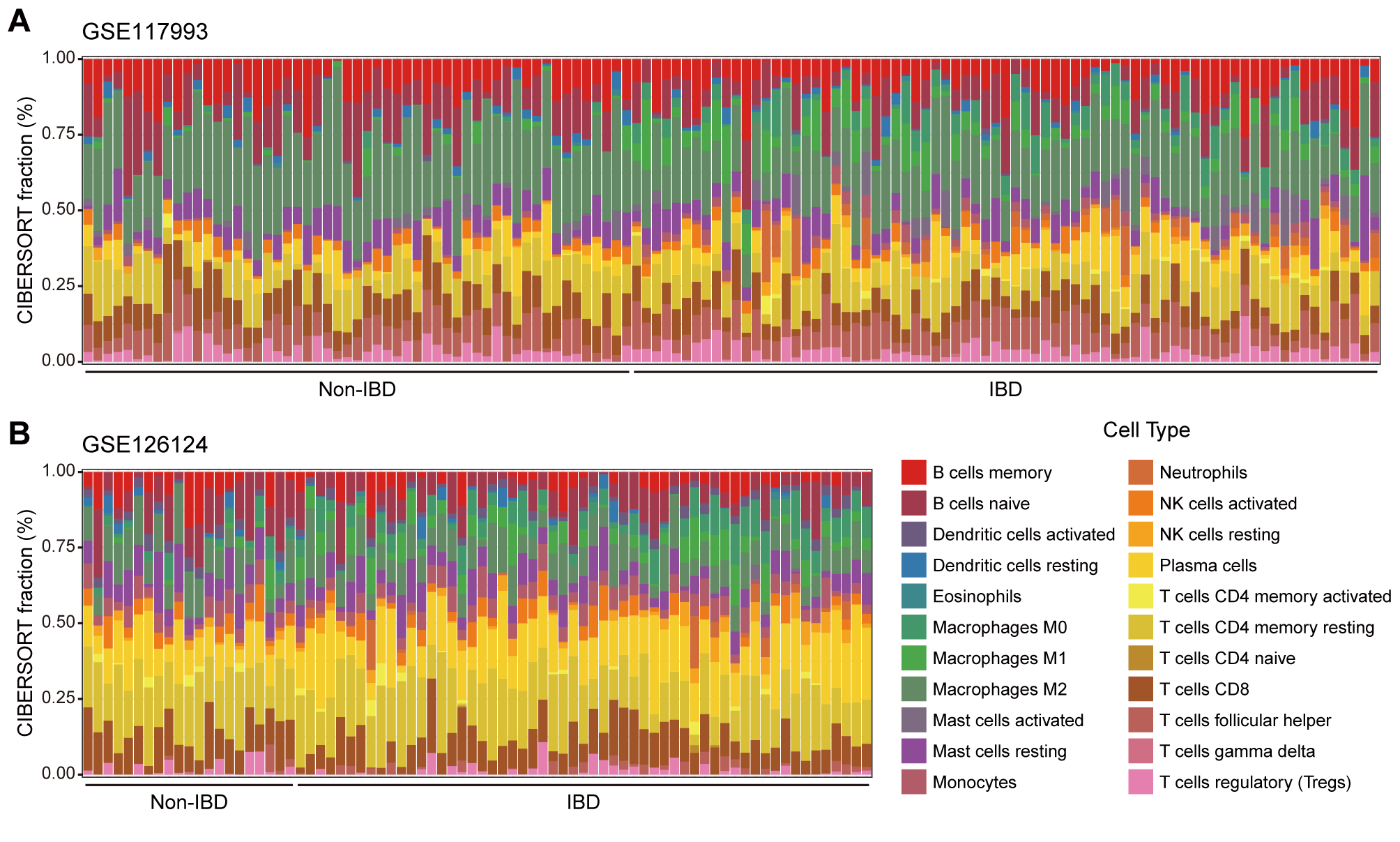 Fig. S1 Immune infiltration landscape in PIBD mucosa with CIBERSORT. A The inferred proportion of 22 cell types in the rectal mucosa of non-IBD and PIBD shown in bar plots (GSE117993). B The inferred proportion of 22 cell types in the colon mucosa of non-IBD and PIBD (GSE126124)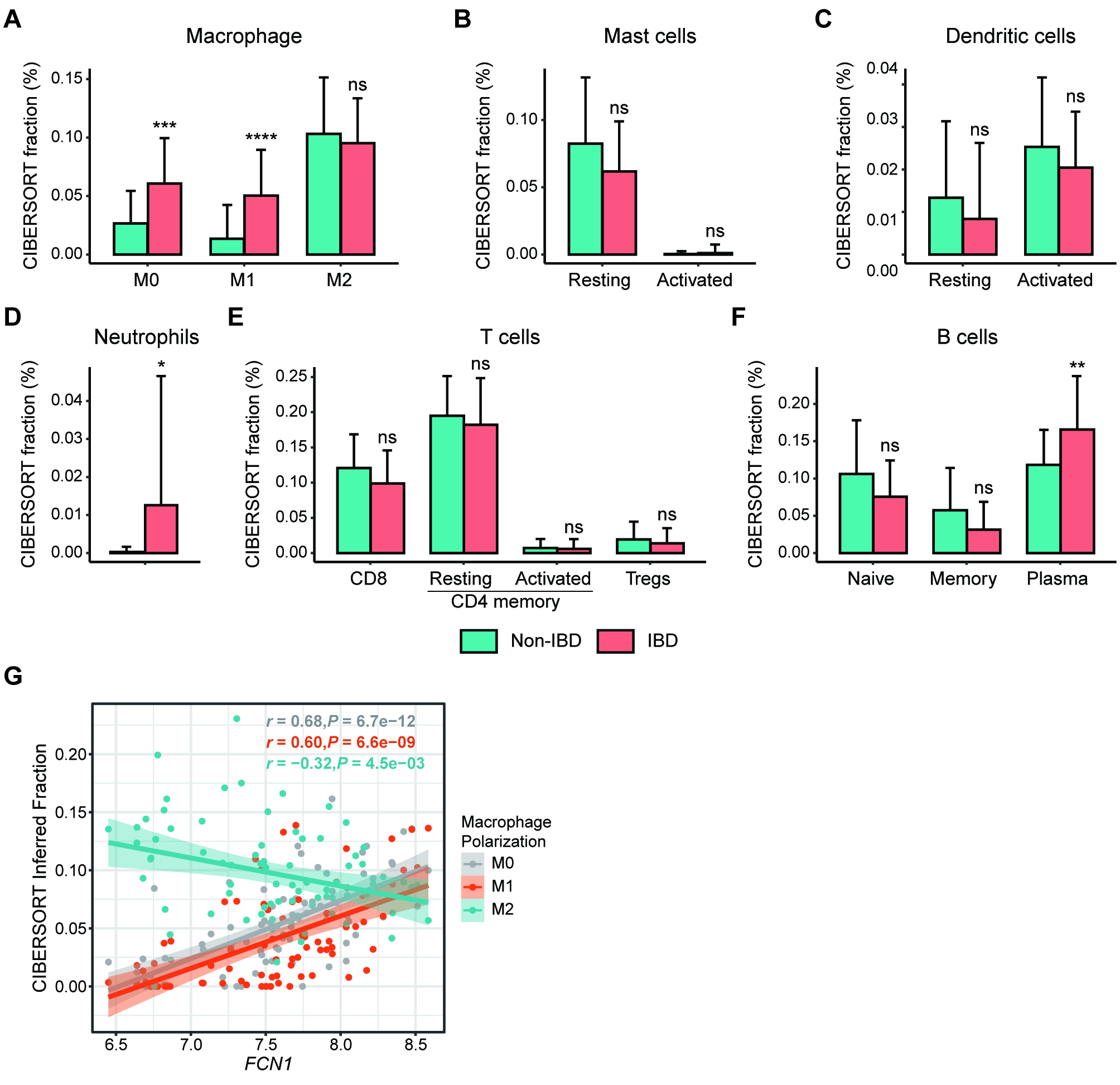 Fig. S2 Positive correlation between FCN1 expression and M0/M1 macrophage infiltration in the GSE126124 dataset. CIBERSORT inferred abundance of macrophages (A), mast cells (B), dendritic cells (C), neutrophils (D), T cells (E) and B cells (F) in colon biopsies from PIBD and non-IBD subjects (GSE126124). Kruskal-Wallis test was employed to calculate P values. *P < 0.05, **P < 0.01, ***P < 0.001, ****P < 0.0001. G Scatter plots of FCN1 expression and CIBERSORT inferred abundance of macrophage subsets (M0, M1, M2) in the GSE126124 cohort. Fig. S3 Cell type analysis of single-cell RNA sequencing data (GSE121380). A The tSNE plot of single-cell RNA sequencing data, showing 5 clusters in the plot. Cell clusters were shown in different colors. B tSNE plots showing gene expression of known markers in indicated cell clusters.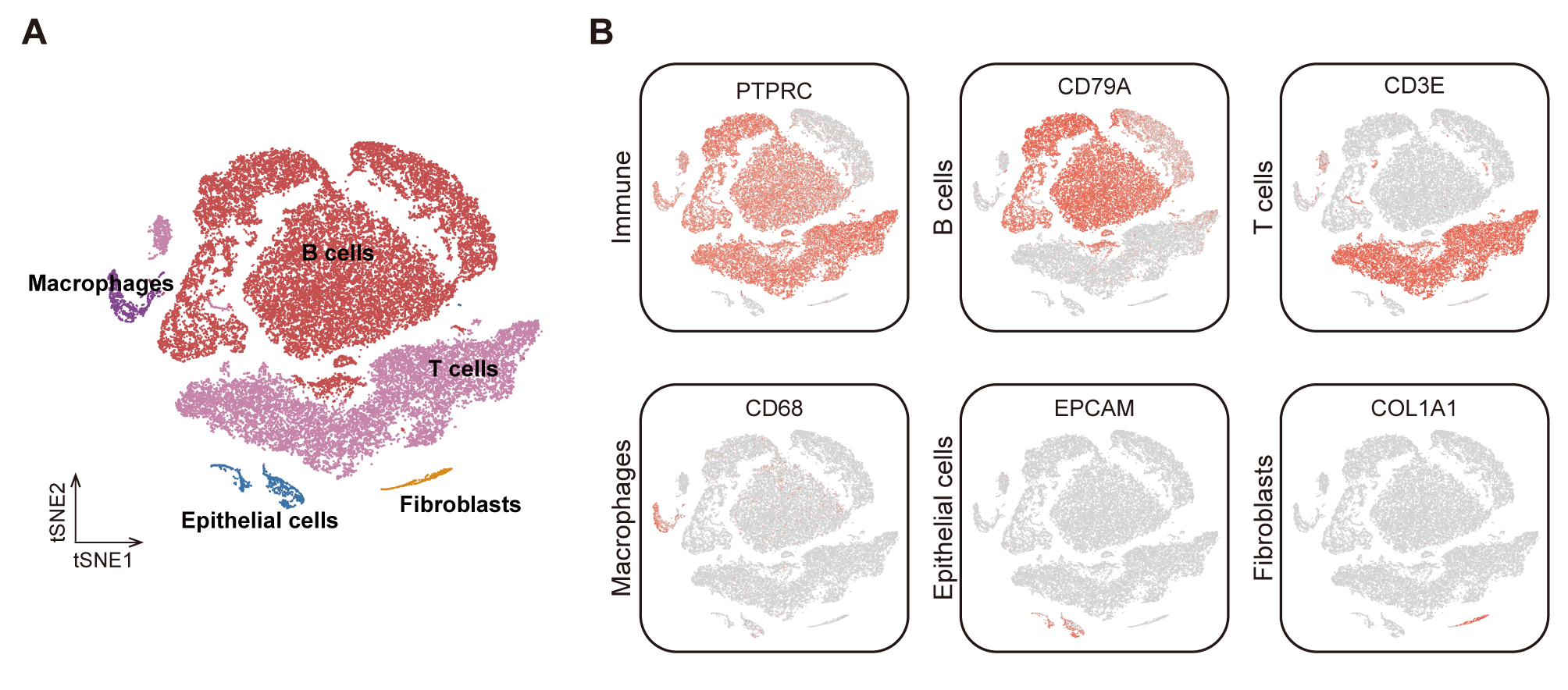 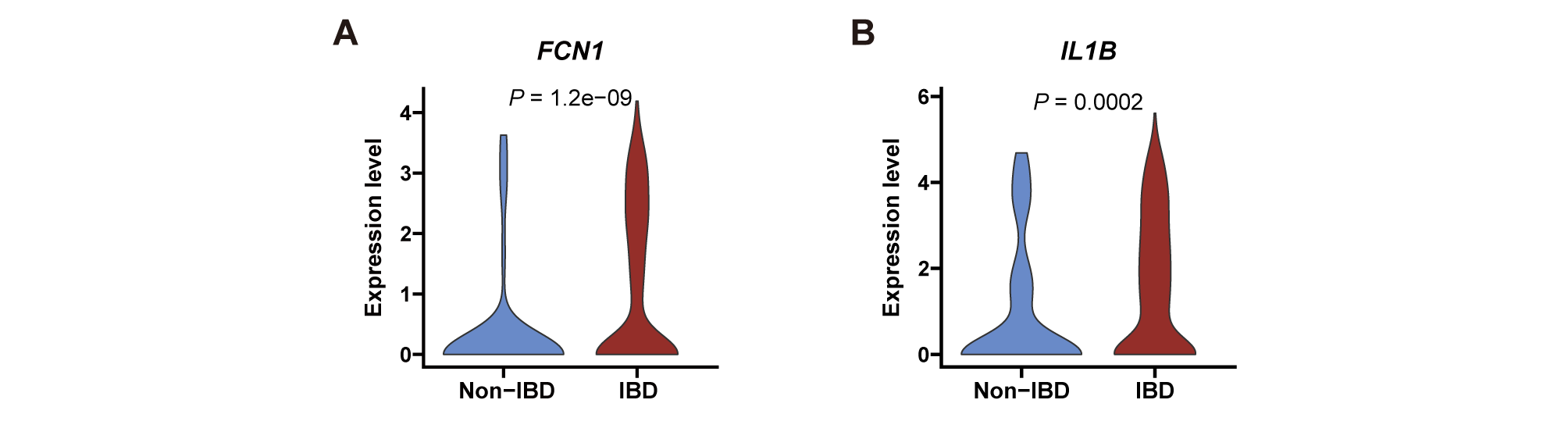 Fig. S4 Upregulated expression of FCN1 and IL1B in mucosal macrophages from PIBD subjects of the single-cell RNA-seq dataset (GSE121380). Violin plots showing the expression levels of FCN1 (A) and IL1B (B) in mucosal macrophages of PIBD patients.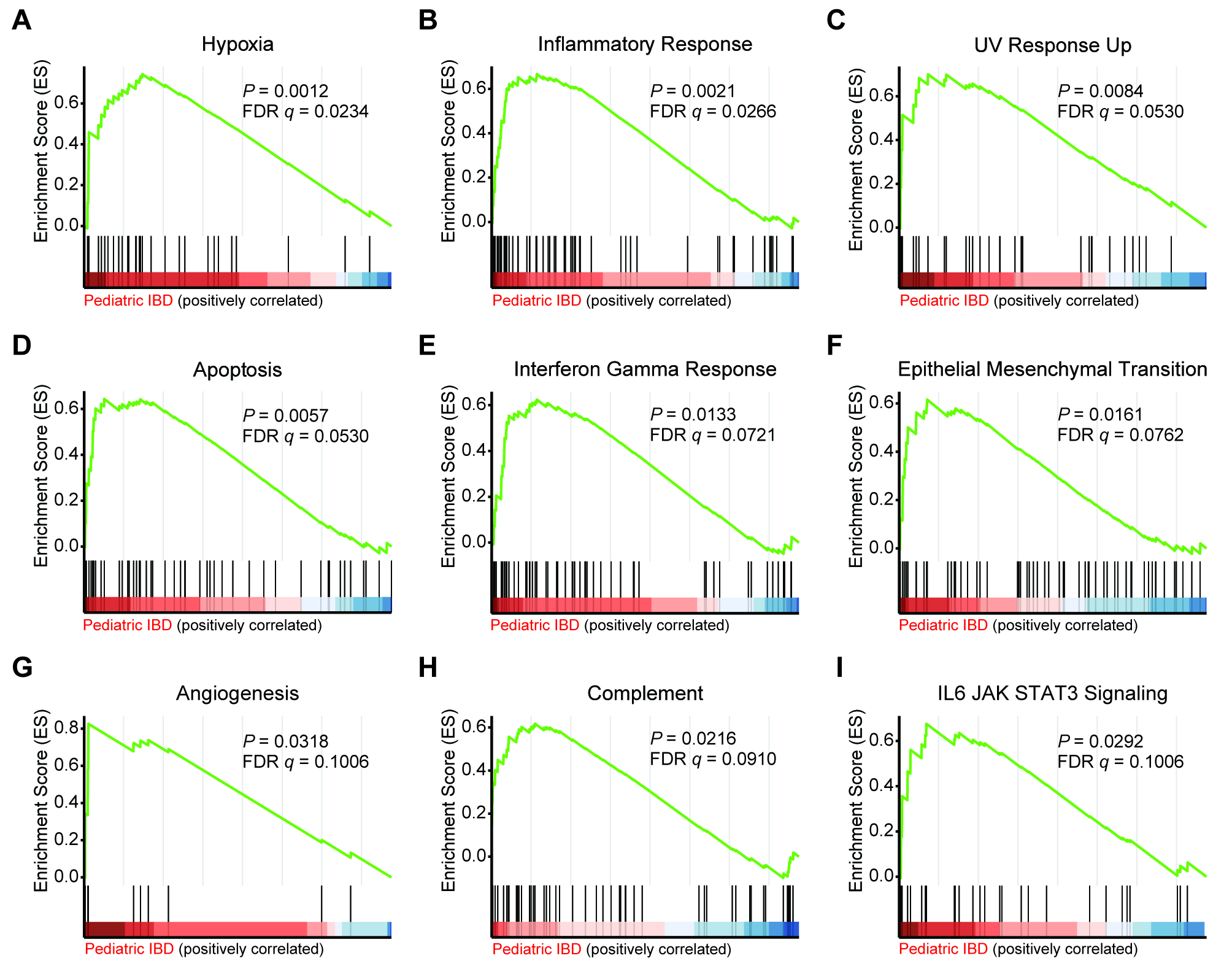 Fig. S5 A-H The GSEA enrichment plots of significantly enriched pathways in FCN1high macrophages compared with FCN1low macrophages in Fig. 4C. 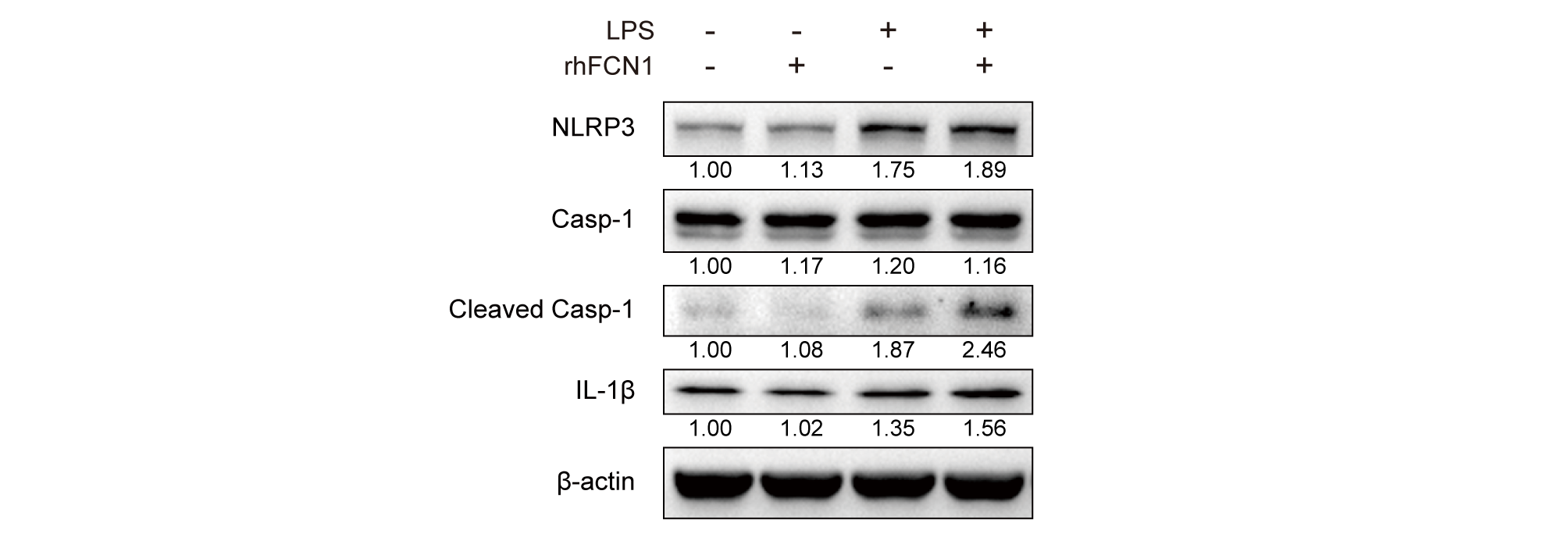 Fig. S6 Effect of human recombinant FCN1 protein (rhFCN1) on the NLRP3/IL-1β axis was investigated in THP-1-derived macrophages. THP-1 cells were treated with 100 ng/ml PMA for 24 hours, and then incubated with 20ng/ml rhFCN1 (10930-H08H, Sino Biological); after incubation for 24 hours, these cells were cultured with or without 100 ng/ml LPS for another 2 hours. The numbers below the bands indicate the expression levels relative to the control after normalization against β-actin.